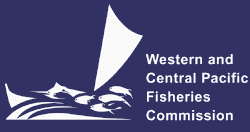 SCIENTIFIC COMMITTEEELEVENTH REGULAR SESSIONPohnpei, Federated States of Micronesia5-13 August 2013WCPFC-SC11-2015/06 – Rev.02 (01August2015)MEETING INFORMATIONGENERAL PAPERSSCIENCE-RELATED DOCUMENTS PRESENTED AT WCPFC11DATA AND STATISTICS THEME STOCK ASSESSMENT THEMEMANAGEMENT ISSUES THEMEECOSYSTEM AND BYCATCH MITIGATION THEMERESEARCH PROJECTSANNUAL REPORT – PART 1NGO and OthersPROVISIONAL LIST OF DOCUMENTSWCPFC-SC11-2015-01Meeting notice and informationWCPFC-SC11-2015-02Provisional agenda  WCPFC-SC11-2015-03Provisional annotated agenda / Provisional theme agendaWCPFC-SC11-2015-04Indicative schedule   WCPFC-SC11-2015-05Registration form  WCPFC-SC11-2015-06List of DocumentsWCPFC-SC11-2015-07Provisional agenda for heads of delegation meeting WCPFC-SC11-2015-08Provisional agenda of the Japan Trust Fund steering committee meeting WCPFC-SC11-2015-09Provisional agenda of the Pacific Tuna Tagging Programme steering committee meetingGENERAL PAPERS – Working PapersGENERAL PAPERS – Working PapersGN-WP-01Williams, P and P. Terawasi. Overview of tuna fisheries in the western and central Pacific Ocean, including economic conditions – 2014. Rev 1 (28 July 2015)GN-WP-02IATTC. Summary of the fishery and assessments of the major stocks of tuna exploited in the eastern Pacific Ocean. GN-WP-03Secretariat. Issues arising from the Commission.GN-WP-04Secretariat. Intersessional activities of the Scientific Committee.GN-WP-04Secretariat. Intersessional activities of the Scientific CommitteeGENERAL PAPERS – Information PapersGENERAL PAPERS – Information PapersGN-IP-01Secretariat. Cooperation with other organizations.GN-IP-02ISC. Report of the 15th Meeting of the International Scientific Committee for Tuna and Tuna-like Species in the North Pacific Ocean.GN-IP-03Fiji. Table of catches for the Fiji national longline fleet (north of 20oN).GN-IP-04Secretariat. Report on the implementation of the trial WCPFC port coordinators.SC11-MOW3-01SPC-OFP. Consideration of acceptable levels of risk of exceeding Limit Reference Points for the four main tuna stocks: uncertainty and implications for Target Reference Points and Harvest Control Rules (MOW3-WP/02).SC11-WCPFC11-01Cartwright, I. Report on the Third Management Objectives Workshop (WCPFC11-2014-12).SC11-WCPFC11-02Secretariat. Draft Proposed workplan to progress WCPFC’s consideration of a management framework as proposed by MOW3.SC11-WCPFC11-03SPC-OFP. Evaluation of CMM 2013-01 (WCPFC11-2014-15).SC11-WCPFC11-04SPC-OFP. Data Summaries in support of Discussions on the CMM on Tropical Tunas (CMM 2013-01) Rev 3 (WCPFC11-2014-IP02 rev3).SC11-WCPFC11-05SC Chair and Convenors. Process of developing the WCPFC Scientific Committee Report (WCPFC11-2014-16a).SC11-WCPFC11-06SPC-OFP. A Tier Scoring System for Compliance with the Provision of Scientific Data to the Commission (WCPFC11-2014-19b).ST THEME – Working PapersST THEME – Working PapersST-WP-01Williams, P. Scientific data available to the Western and Central Pacific Fisheries Commission.ST-WP-02Hampton J, and P. Williams. Annual estimates of purse seine catches by species based on alternative data sources and a review of current purse-seine catch estimation issues and future plans.ST-WP-03IWG-ROP4. Summary Report: Intersessional Working Group: Regional Observer ProgrammeST-WP-04ERandEM-WG1. Summary Report: First E-Reporting and E-Monitoring Intersessional Working Group MeetingTHEME – Information PapersTHEME – Information PapersST-IP-01SPC-OFP. Estimates of annual catches in the WCPFC Statistical Area.ST-IP-02Williams, P., I. Tuiloma and C. Falasi. Status of observer data management. Rev1 (28 July 2015).ST-IP-03ISSF. Technical Report – Report of the tuna RFMO expert  working  group:  Harmonisation of longline bycatch data collected by tuna RFMOs.ST-IP-04Clark S. Purse Seine Fishing Activity in PNA Waters Rev 1 (25 July 2015).ST-IP-05Richardson, K., A. Talouli, M. Donoghue and D. Haynes. Marine pollution originating from purse seine fishing vessel operations in the Western and Central Pacific region, 2004-2014. ST-IP-06Ramiscal, R.V., A. C. Dickson, I. Tanangonan, M. Demo-os, and J. Jara. Group Seine Operations of Philippine Flagged Vessels in High Seas Pocket 1 (HSP1).ST-IP-07Dickson, A. C., M. Demo-os, I. Tanangonan, J. A. Jara and R. V.Ramiscal. Pilot Test of MARLIN (Electronic Logsheet) Operation in High Seas Pocket 1.ST-IP-08RenpFen Wu. The bigeye tuna catch composition estimation of Taiwanese purse seine fishery ST-IP-09SA THEME – Working PapersSA THEME – Working PapersSA-WP-01Nicol, S., J. Farley, B. Muller, C.Sanchez, F. Roupsard, N. Tavaga, B. Phillips, T. Usu, and K. Sisior. Project 35: Bigeye Biology & WCPFC Tuna Tissue Bank.SA-WP-02McKechnie, S., L Tremblay-Boyer, and S J Harley. Longline CPUE indices for bigeye tuna based on the analysis of operational catch and effort data.SA-WP-03McKechnie, S., J. Hampton, F. Abascal, N. Davies, and S. J. Harley. Sensitivity of the WCPO bigeye tuna stock assessment results to the inclusion of EPO dynamics within a Pacific-wide model.SA-WP-04Scott, R., G. Pilling and S. Harley. Short-term stochastic projections for skipjack, yellowfin, and bigeye tunas.SA-WP-05Pilling, G.M., L. Tremblay-Boyer , K. Bigelow, S. J. Harley , H. Kiyofuji, S. Nicol, J. Rice and I. Senina. Examination of trends in abundance of skipjack tuna with an emphasis on temperate waters.SA-WP-06Harley, S. J, N. Davies, L Tremblay-Boyer, John Hampton, and S McKechnie. Stock assessment for south Pacific albacore tuna.SA-WP-07SPC-OFP. Continued use of longline operational-level data provided by fishing nations to support WCPFC stock assessments.SA-WP-08SA-WP-09PlaceholderSA-WP-10ISC Billfish Working Group. Stock assessment update for striped marlin (Kajikia audax) in the western and central North Pacific Ocean through 2013.SA THEME – Information PapersSA THEME – Information PapersSA-IP-01Davies, N., D. Fournier, F. Bouyé, J. Hampton and S. Harley. Developments in the MULTIFAN-CL Software 2014-15. SA-IP-02SPC-OFP. Report of the Workshop on Operational Longline Data.SA-IP-03Tremblay-Boyer, L., S. McKechnie, S. J. Harley.  Standardized CPUE for south Pacific albacore tuna (Thunnus alalunga) from operational longline data.  SA-IP-04Brouwer, S., S. Harley, and G. Pilling. The influence of catch rate on fishing effort – an investigation using south Pacific albacore as an example.SA-IP-05Placeholder SA-IP-06Scott, R. and S. McKechie. Analysis of longline length frequency compositions for South Pacific albacore tuna. SA-IP-07Tremblay-Boyer, L. S. McKechnie and S. Harley. Spatial structure for the south Pacific albacore assessment including regional weights.SA-IP-08Harley, S., N. Davies and J. Hampton. Implementing the recommendations from the bigeye tuna assessment review.SA-IP-09Kiyofuji, H., K. Kobayashi, Y. Kobayashi, H. Ashida and K. Satoh. Recent status of coastal skipjack in Japan and long-term abundance trend estimated from the operational coastal troll fisheries logbook. SA-IP-10Kiyofuji, H., H. Ashida, and K. Satoh. Revisiting the spatial and seasonal distribution of tropical tuna larvae and their potential spawning areas in the western central Pacific Ocean. SA-IP-11Aguila, R., S. Perez, B. Catacutan, G. Lopez, N. Barut and M. Santos. Distinct yellowfin tuna (Thunnus albacares) stocks detected in Western and Central Pacific Ocean (WCPO) using DNA microsatellites. SA-IP-12Farley, J. and N. Clear: Project 71: Progress Report South Pacific swordfish biology: age, growth and maturity.MI THEME – Working PapersMI THEME – Working PapersMI-WP-01Australia. Harvest strategy for key tuna species in the WCPO –draft work plan.MI-WP-02PNA. Draft conservation and management measure on a target reference point for WCPO skipjack tuna.MI-WP-03Reid, C. and J. Raubani. Trends in economic conditions in the southern longline fishery. MI-WP-04Pilling, P., C. Reid, S. Harley and J. Hampton. Compatibility and consequences of alternative potential Target Reference Points for the south Pacific albacore stock.MI-WP-05Hampton, J. and G. Pilling. Relative impacts of FAD and free school fishing on skipjack tuna.MI-WP-06Tidd, A., G. Pilling and S. Harley. Examining productivity changes within the tropical WCPO purse seine fisheryMI-WP-07Harley, S., L. Tremblay-Boyer, P. Williams, G. Pilling, and J. Hampton. Examination of purse-seine catches of bigeye. MI-WP-08PlaceholderMI-WP-09Ijima, H. and Satoh K. An impact of purse seine fishery for yellowfin tuna stock. MI-WP-10Pilling, G. and S. Harley. Estimating potential tropical purse seine fleet sizes given existing effort limits and candidate target stock levelsMI THEME – Information PapersMI THEME – Information PapersMI-IP-01ISSF. Stock Assessment Workshop: Characterizing uncertainty in stock assessment and management advice.MI-IP-02Scott, R., A. Tidd, N. Davies, G. M. Pilling and S. J. Harley. Implementation of alternative CPUE/abundance dynamics for purse seine fisheries within MULTIFAN-CL with application to effort-based projections for skipjack tuna.EB THEME – Working PapersEB THEME – Working PapersEB-WP-01Brouwer, S. and S. Harley. Draft Shark Research Plan: 2016-2020. EB-WP-02Harley, S., B. Caneco, C. Donovan, L. Tremblay-Boyer and S. Brouwer. Monte Carlo simulation modelling of possible measures to reduce impacts of longlining on oceanic whitetip and silky sharks. EB-WP-03Clarke, S. Understanding and mitigating impacts to whale sharks in purse seine fisheries of the western and central Pacific Ocean. Rev1 (22 July 2015)EB-WP-04Rice, J., L. Tremblay-Boyer, R. Scott, S. Hare and A. Tidd. Analysis of stock status and related indicators for key shark species of the Western Central Pacific Fisheries Commission. EB-WP-05Clarke, S., S. Nicol and Y. Swimmer. Analysis of sea turtle mitigation measure effectiveness in tuna longline fisheries.EB-WB-06Clarke, S., S. Nicol and P. Williams. Proposal for a Bycatch Data Exchange Protocol (BDEP) amongst the t-RFMOs. EB-WP-07Allain, V., S. Griffiths, J. Bell and S. Nicol. Project 46: Monitoring the pelagic ecosystem effects of different levels of fishing effort on the WPO warm pool.EB-WP-08Clarke, S., L. Manarangi-Trott and P. Williams. Changes to Shark Reporting and Data Gaps Assessment ProcessesEB-WP-09Baird K., C Small, E. Bell, K. Walker, G. Elliot, D. Nicholls, R. Alderman, P. Scofield, L. Depp, B. Thomas and M. P. Dias. The overlap of threatened seabirds with reported bycatch areas between 25º and 30º South in the Western Central Pacific Fisheries Commission Area.EB-WP-10Katsumata, N., D. Ochi, H. Matsunaga, Y. Inoue and H. Minami. At-sea experiment to develop the mitigation measures of seabirds for small longline vessels in the western North Pacific.EB THEME – Information PapersEB THEME – Information PapersEB-IP-01Senina, I., P. Lehodey, B. Calmettes, S. Nicol, S. Caillot, J. Hampton and P. Williams. SEAPODYM application for yellow tuna in the Pacific Ocean.EB-IP-02Nicol, S. Annual WCPFC Report: Joint Tuna RFMO Bycatch Technical Working GroupEB-IP-03Francis, M. Estimation of fin ratios and dressed weight conversion factors for selected shark species. EB-IP-04Gleeson, D., E. Furlan, E. Vourey, M. Bunce, M. Stat, V. Allain and S. Nicol. Application of molecular technologies to monitor the ecosystem of the WCPO.EB-IP-05Gilman, E. and S. Clarke. Changes to WCPFC longline observer bycatch data: Proposals in response to a minimum suite of harmonized fields for tuna RFMOs. Rev 1 (28 Jungle 2015).EB-IP-06Clarke, S. and S. Nicol. Update on the ABNJ (Common Oceans) tuna project’s shark and bycatch components.EB-IP-07Fitzsimmons, L., S. Clarke, S. Caillot and S. Nicol. Redevelopment of the Bycatch Information Management System (BMIS).EB-IP-08Semba, Y., H. Okamoto, K. Shiozaki and Y. Fujinami. Processed form of blue shark (Prionace glauca) caught by Japanese longline fisheries with the estimation of conversion factor from processed weight to round weight. EB-IP-09Inoue, Y., R. Alderman, M. Taguchi, K. Sakuma, T. Kitamura, R. Philips, T. Burg, C. Small[ M. Sato, W. Papworth and H. Minami. Progress of the development of the DNA identification for the southern albatross bycatch in longline fishery. EB-IP-10NOAA Fisheries-USA, SPC-OFP, NFA-PNG and WCPFC Secretariat-ABNJ. Project Update on Deployment Plan for Whale Shark Post-Release Mortality Tags.EB-IP-11Goñi, N., J. Ruiz, H. Murua, J. Santiago, I. Krug, A. Gonzalez de Zarate, G. Moreno, J. Murua. System of verification of the code of good practices on board European tuna purse seiners and preliminary results for the Atlantic Ocean.EB-IP-12Francis, M., S. Clarke, L. Griggs, and S. Hoyle. Indicator based analysis of the status of New Zealand blue, mako and porbeagle sharks. EB-IP-13Clarke, S., R. Coelho, M. Francis, M. Kai, S. Kohin, K.M. Liu, C. Simpfendorfer, J. Tovar-Avila, C. Rigby and J. Smart. Report of the Pacific shark life history expert panel workshop, 28-30 April 2015. EB-IP-14Japan. Management Plan for Longline Fisheries Targeting Sharks. EB-IP-15Chinese Taipei. Management Plan for Shark Longliners in the WCPO.JAPAN TRUST FUNDJAPAN TRUST FUNDRP-JTF-01Secretariat. Japan Trust Fund Status Report (2015) RP-JTF-02Secretariat. Japan Trust Fund Steering Committee ReportPACIFIC TUNA TAGGING PROJECTPACIFIC TUNA TAGGING PROJECTRP-PTTP-01PTTP-SC. Report of the PTTP Steering CommitteeRP-PTTP-02SPC-OFP. Pacific Tuna Tagging Project Report and Workplan for 2015-2016WEST PACIFIC EAST ASIA PROJECTWEST PACIFIC EAST ASIA PROJECTRP-WPEA-01Secretariat. WPEA Project Progress ReportRP-WPEA-02Secretariat. Financial Statement of the WPEA ProjectSymbolCCMsAR-CCM-01Australia AR-CCM-02Canada AR-CCM-03China AR-CCM-04Cook Islands AR-CCM-05European UnionAR-CCM-06Federated States of Micronesia Rev 1 (27 July 2015)AR-CCM-07FijiCovered by its territoriesFranceAR-CCM-08French PolynesiaAR-CCM-09IndonesiaAR-CCM-10AR-CCM-11Kiribati Rev 1 (20 July 2015)AR-CCM-12Korea Rev 1 (20 july 2015)AR-CCM-13Marshall Islands AR-CCM-14Nauru AR-CCM-15New CaledoniaAR-CCM-16New Zealand AR-CCM-17Niue Rev 1AR-CCM-18Palau AR-CCM-19Papua New Guinea AR-CCM-20Philippines AR-CCM-21Samoa AR-CCM-22Solomon Islands AR-CCM-23Chinese TaipeiAR-CCM-24TokelauAR-CCM-25Tonga AR-CCM-26Tuvalu AR-CCM-27United States of America AR-CCM-28Vanuatu AR-CCM-29Wallis and Futuna Covered by USA Annual ReportAmerican SamoaCovered by USA Annual ReportGuamCovered by USA Annual ReportNorthern Mariana IslandsAR-CNM-30EcuadorAR-CNM-31El Salvador AR-CNM-33MexicoAR-CNM-34Panama AR-CNM-35ThailandAR-CNM-36Vietnam 